								   23.06.2021   259-01-04-170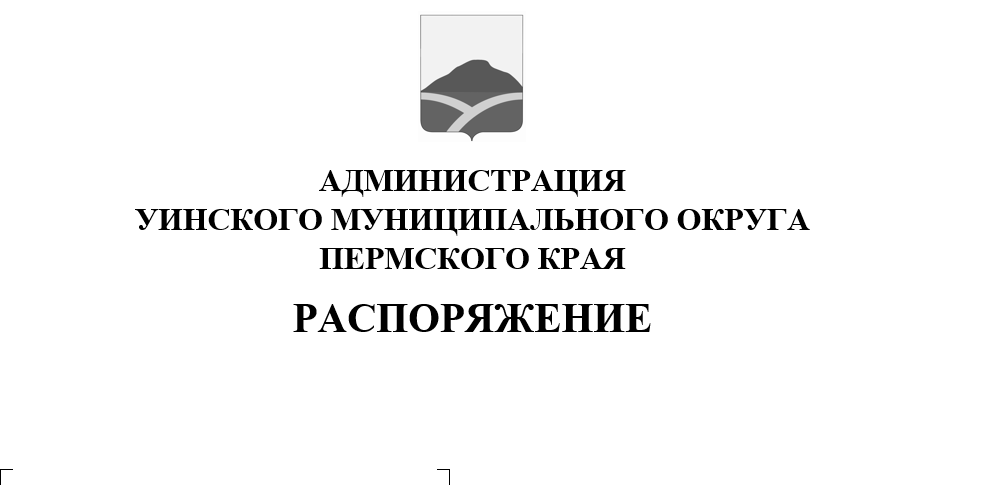 	В связи с проведением 25июня 2021 года праздничных мероприятий, посвященных празднованию «Фестиваля молодежи», руководствуясь Федеральными законами от 10 декабря 1995 года N 196-ФЗ "О безопасности дорожного движения", от 8 ноября 2007 года N 257-ФЗ "Об автомобильных дорогах и о дорожной деятельности в Российской Федерации и о внесении изменений в отдельные законодательные акты Российской Федерации", Уставом Уинского муниципального округа Пермского краяВременно ограничить движение автомобильного транспорта:25 июня 2021 года с 17:00 до 23:00 на территории Уинского муниципального округа, а именно в с. Уинское:- от дома № 4 по ул. Ленина до дома № 8а;- ул. Коммунистическая от дома 1 до ул. Октябрьская дом 9;- ул. Советская от дома 3 до дома 11;2. Рекомендовать ООО «Мир Авто» обеспечить временную установку запрещающих дорожных знаков  на период проведения праздничных мероприятий в соответствии с п.1.1 настоящего распоряжения.3. Рекомендовать ОГИБДД Отделение МВД России по Уинскому муниципальному округу  в указанный период обеспечить прекращение движения транспортных средств.4. Настоящее распоряжение вступает в силу со дня подписания. Подлежит опубликованию в печатном средстве массовой информации газете «Родник-1» и размещению на сайте администрацииУинского муниципального округа в сети «Интернет».5. Контроль над исполнением распоряжения возложить на заместителя главы администрации Уинского муниципального округа Пермского края Матынову Ю.А.Глава муниципального округа-	глава администрации Уинскогомуниципального округа                                                                А.Н. Зелёнкин